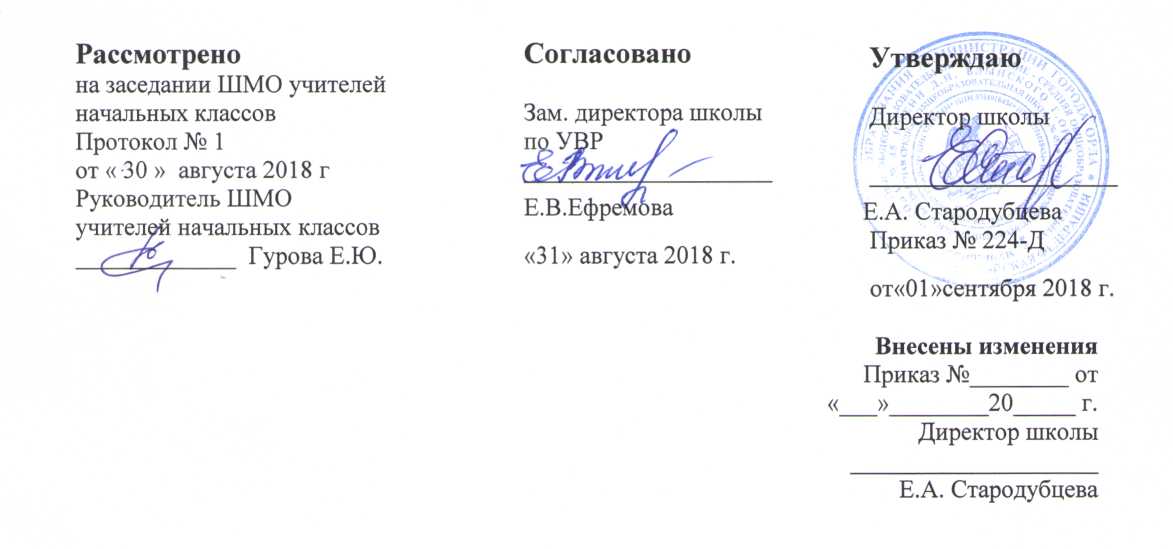 Рабочая программа по учебному предмету«Окружающий мир»начального общего образованияСрок реализации 4 годаПланируемые результаты учебного предмета «Окружающий мир»В результате изучения курса «Окружающий мир» обучающиеся на уровне начального общего образования: получат возможность расширить, систематизировать и углубить исходные представления о природных и социальных объектах и явлениях как компонентах единого мира, овладеть основами практико-ориентированных знаний о природе, человеке и обществе, приобрести целостный взгляд на мир в его органичном единстве и разнообразии природы, народов, культур и религий; обретут чувство гордости за свою Родину, российский народ и его историю, осознают свою этническую и национальную принадлежность в контексте ценностей многонационального российского общества, а также гуманистических и демократических ценностных ориентаций, способствующих формированию российской гражданской идентичности; приобретут опыт эмоционально окрашенного, личностного отношения к миру природы и культуры; ознакомятся с началами естественных и социально-гуманитарных наук в их единстве и взаимосвязях, что даст учащимся ключ (метод) к осмыслению личного опыта, позволит сделать восприятие явлений окружающего мира более понятными, знакомыми и предсказуемыми, определить свое место в ближайшем окружении; получат возможность осознать свое место в мире на основе единства рациональнонаучного познания и эмоционально-ценностного осмысления личного опыта общения с людьми, обществом и природой, что станет основой уважительного отношения к иному мнению, истории и культуре других народов; познакомятся с некоторыми способами изучения природы и общества, начнут осваивать умения проводить наблюдения в природе, ставить опыты, научатся видеть и понимать некоторые причинно-следственные связи в окружающем мире и неизбежность его изменения под воздействием человека, в том числе на многообразном материале природы и культуры родного края, что поможет им овладеть начальными навыками адаптации в динамично изменяющемся и развивающемся мире; получат возможность приобрести базовые умения работы с ИКТ - средствами, поиска информации в электронных источниках и контролируемом Интернете, научатся создавать сообщения в виде текстов, аудио- и видеофрагментов, готовить и проводить небольшие презентации в поддержку собственных сообщений; примут и освоят социальную роль обучающегося, для которой характерно развитие мотивов учебной деятельности и формирование личностного смысла учения, самостоятельности и личной ответственности за свои поступки, в том числе в информационной деятельности, на основе представлений о нравственных нормах, социальной справедливости и свободе. В результате изучения курса выпускники заложат фундамент своей экологической и культурологической грамотности, получат возможность научиться соблюдать правила поведения в мире природы и людей, правила здорового образа жизни, освоят элементарные нормы адекватного природо - и культуросообразного поведения в окружающей природной и социальной среде.Человек и природа Выпускник научится:  узнавать изученные объекты и явления живой и неживой природы;  описывать на основе предложенного плана изученные объекты и явления живой и неживой природы, выделять их существенные признаки; сравнивать объекты живой и неживой природы на основе внешних признаков или известных характерных свойств и проводить простейшую классификацию изученных объектов природы; проводить несложные наблюдения в окружающей среде и ставить опыты, используя простейшее лабораторное оборудование и измерительные приборы;  следовать инструкциями правилам техники безопасности при проведении наблюдений и опытов;  использовать естественнонаучные тексты (на бумажных и электронных носителях, в том числе в контролируемом Интернете) с целью поиска и извлечения информации, ответов на вопросы, объяснений, создания собственных устных или письменных высказываний;  использовать различные справочные издания (словарь по естествознанию, определитель растений и животных на основе иллюстраций, атлас карт, в том числе и компьютерные издания) для поиска необходимой информации;  использовать готовые модели (глобус, карту, план) для объяснения явлений или описания свойств объектов;  обнаруживать простейшие взаимосвязи между живой и неживой природой, взаимосвязи в живой природе; использовать их для объяснения необходимости бережного отношения к природе;  определять характер взаимоотношений человека и природы, находить примеры влияния этих отношений на природные объекты, здоровье и безопасность человека;  понимать необходимость здорового образа жизни, соблюдения правил безопасного поведения; использовать знания о строении и функционировании организма человека для сохранения и укрепления своего здоровья. Выпускник получит возможность научиться: использовать при проведении практических работ инструменты ИКТ (фото- и видеокамеру, микрофон и др.) для записи и обработки информации, готовить небольшие   презентации по результатам наблюдений и опытов;  моделировать объекты и отдельные процессы реального мира с использованием виртуальных лабораторий и механизмов, собранных из конструктора;  осознавать ценность природы и необходимость нести ответственность за её сохранение, соблюдать правила экологичного поведения в школе и в быту (раздельный сбор мусора, экономия воды и электроэнергии) и природной среде;  пользоваться простыми навыками самоконтроля самочувствия для сохранения здоровья; осознанно соблюдать режим дня, правила рационального питания и личной гигиены;  выполнять правила безопасного поведения в доме, на улице, природной среде, оказывать первую помощь при несложных несчастных случаях;  планировать, контролировать и оценивать учебные действия в процессе познания окружающего мира в соответствии с поставленной задачей и условиями её реализации.Человек и обществоВыпускник научится:  узнавать государственную символику Российской Федерации и своего региона; описывать достопримечательности столицы и родного края; находить на карте мира Российскую Федерацию, на карте России Москву, свой регион и его главный город; различать прошлое, настоящее, будущее; соотносить изученные исторические события с датами, конкретную дату с веком; находить место изученных событий на «ленте времени»;  используя дополнительные источники информации (на бумажных и электронных носителях, в том числе в контролируемом Интернете), находить факты, относящиеся к образу жизни, обычаям и верованиям своих предков; на основе имеющихся знаний отличать реальные исторические факты от вымыслов; оценивать характер взаимоотношений людей в различных социальных группах (семья, группа сверстников, этнос), в том числе с позиции развития этических чувств, доброжелательности и эмоционально  нравственной отзывчивости, понимания чувств других людей и сопереживания им;  использовать различные справочные издания (словари, энциклопедии) и детскую литературу о человеке и обществе с целью поиска информации, ответов на вопросы, объяснений, для создания собственных устных или письменных высказываний. Выпускник получит возможность научиться:  осознавать свою неразрывную связь с разнообразными окружающими социальными группами;  ориентироваться в важнейших для страны и личности событиях и фактах прошлого и настоящего; оценивать их возможное влияние на будущее, приобретая тем самым чувство исторической перспективы; наблюдать и описывать проявления богатства внутреннего мира человека в его созидательной деятельности на благо семьи, в интересах образовательной организации, социума, этноса, страны;  проявлять уважение и готовность выполнять совместно установленные договорённости и правила, в том числе правила общения со взрослыми и сверстниками в официальной обстановке; участвовать в коллективной коммуникативной деятельности в информационной образовательной среде;  определять общую цель в совместной деятельности и пути её достижения; договариваться о распределении функций и ролей; осуществлять взаимный контроль в совместной деятельности; адекватно оценивать собственное поведение и поведение окружающих. Содержание учебного предмета «Окружающий мир»Человек и природаПрирода. Природные объекты и предметы, созданные человеком. Неживая и живая природа. Признаки предметов (цвет, форма, сравнительные размеры и др.). Примеры явлений природы: смена времен года, снегопад, листопад, перелеты птиц, смена времени суток, рассвет, закат, ветер, дождь, гроза. Вещество. Разнообразие веществ в окружающем мире. Примеры веществ: соль, сахар, вода, природный газ. Твердые тела, жидкости, газы. Простейшие практические работы с веществами, жидкостями, газами. Звезды и планеты. Солнце – ближайшая к нам звезда, источник света и тепла для всего живого на Земле. Земля – планета, общее представление о форме и размерах Земли. Глобус как модель Земли. Географическая карта и план. Материки и океаны, их названия, расположение на глобусе и карте. Важнейшие природные объекты своей страны, района. Ориентирование на местности. Компас. Смена дня и ночи на Земле. Вращение Земли как причина смены дня и ночи. Времена года, их особенности (на основе наблюдений). Обращение Земли вокруг Солнца как причина смены времен года. Смена времен года в родном крае на основе наблюдений.Погода, ее составляющие (температура воздуха, облачность, осадки, ветер). Наблюдение за погодой своего края. Предсказание погоды и его значение в жизни людей.Формы земной поверхности: равнины, горы, холмы, овраги (общее представление, условное обозначение равнин и гор на карте). Особенности поверхности родного края (краткая характеристика на основе наблюдений). Водоемы, их разнообразие (океан, море, река, озеро, пруд); использование человеком. Водоемы родного края (названия, краткая характеристика на основе наблюдений). Воздух – смесь газов. Свойства воздуха. Значение воздуха для растений, животных, человека.Вода. Свойства воды. Состояния воды, ее распространение в природе, значение для живых организмов и хозяйственной жизни человека. Круговорот воды в природе.Полезные ископаемые, их значение в хозяйстве человека, бережное отношение людей к полезным ископаемым. Полезные ископаемые родного края (2–3 примера).Почва, ее состав, значение для живой природы и для хозяйственной жизни человека.Растения, их разнообразие, части растения (корень, стебель, лист, цветок, плод, семя). Условия, необходимые для жизни растения (свет, тепло, воздух, вода). Наблюдение роста растений, фиксация изменений. Деревья, кустарники, травы. Дикорастущие и культурные растения. Роль растений в природе и жизни людей, бережное отношение человека к растениям. Растения родного края, названия и краткая характеристика на основе наблюдений. Грибы: съедобные и ядовитые. Правила сбора грибов. Животные, их разнообразие. Условия, необходимые для жизни животных (воздух, вода, тепло, пища). Насекомые, рыбы, птицы, звери, их отличия. Особенности питания разных животных (хищные, растительноядные, всеядные). Размножение животных (насекомые, рыбы, птицы, звери). Дикие и домашние животные. Роль животных в природе и жизни людей, бережное отношение человека к животным.Животные родного края, их названия, краткая характеристика на основе наблюдений. Лес, луг, водоем – единство живой и неживой природы (солнечный свет, воздух, вода, почва, растения, животные). Круговорот веществ. Взаимосвязи в природном сообществе: растения – пища и укрытие для животных; животные – распространители плодов и семян растений. Влияние человека на природные сообщества. Природные сообщества родного края (2–3 примера на основе наблюдений). Природные зоны России: общее представление, основные природные зоны (климат, растительный и животный мир, особенности труда и быта людей, влияние человека на природу изучаемых зон, охрана природы). Человек – часть природы. Зависимость жизни человека от природы. Этическое и эстетическое значение природы в жизни человека. Освоение человеком законов жизни природы посредством практической деятельности. Народный календарь (приметы, поговорки, пословицы), определяющий сезонный труд людей. Положительное и отрицательное влияние деятельности человека на природу (в том числе на примере окружающей местности). Правила поведения в природе. Охрана природных богатств: воды, воздуха, полезных ископаемых, растительного и животного мира. Заповедники, национальные парки, их роль в охране природы. Красная книга России, ее значение, отдельные представители растений и животных Красной книги. Посильное участие в охране природы. Личная ответственность каждого человека за сохранность природы. Общее представление о строении тела человека. Системы органов (опорнодвигательная, пищеварительная, дыхательная, кровеносная, нервная, органы чувств), их роль в жизнедеятельности организма. Гигиена систем органов. Измерение температуры тела человека, частоты пульса. Личная ответственность каждого человека за состояние своего здоровья и здоровья окружающих его людей. Внимание, уважительное отношение к людям с ограниченными возможностями здоровья, забота о них. Человек и обществоОбщество – совокупность людей, которые объединены общей культурой и связаны друг с другом совместной деятельностью во имя общей цели. Духовно-нравственные и культурные ценности – основа жизнеспособности общества. Человек – член общества, носитель и создатель культуры. Понимание того, как складывается и развивается культура общества и каждого его члена. Общее представление о вкладе в культуру человечества традиций и религиозных воззрений разных народов. Взаимоотношения человека с другими людьми. Культура общения с представителямиразных национальностей, социальных групп: проявление уважения, взаимопомощи, умения прислушиваться к чужому мнению. Внутренний мир человека: общее представление о человеческих свойствах и качествах.Семья – самое близкое окружение человека. Семейные традиции. Взаимоотношения в семье и взаимопомощь членов семьи. Оказание посильной помощи взрослым. Забота о детях, престарелых, больных – долг каждого человека. Хозяйство семьи. Родословная. Имена и фамилии членов семьи. Составление схемы родословного древа, истории семьи. Духовно-нравственные ценности в семейной культуре народов России и мира. Младший школьник. Правила поведения в школе, на уроке. Обращение к учителю. Оценка великой миссии учителя в культуре народов России и мира. Классный, школьный коллектив, совместная учеба, игры, отдых. Составление режима дня школьника. Друзья, взаимоотношения между ними; ценность дружбы, согласия, взаимной помощи. Правила взаимоотношений со взрослыми, сверстниками, культура поведения в школе и других общественных местах. Внимание к сверстникам, одноклассникам, плохо владеющим русским языком, помощь им в ориентации в учебной среде и окружающей обстановке. Значение труда в жизни человека и общества. Трудолюбие как общественно значимая ценность в культуре народов России и мира. Профессии людей. Личная ответственность человека за результаты своего труда и профессиональное мастерство.Общественный транспорт. Транспорт города или села. Наземный, воздушный и водный транспорт. Правила пользования транспортом. Средства связи: почта, телеграф, телефон, электронная почта, аудио- и видео чаты, форум. Средства массовой информации: радио, телевидение, пресса, Интернет. Избирательность при пользовании средствами массовой информации в целях сохранения духовно-нравственного здоровья. Наша Родина – Россия, Российская Федерация. Ценностно-смысловое содержание понятий «Родина», «Отечество», «Отчизна». Государственная символика России: Государственный герб России, Государственный флаг России, Государственный гимн России; правила поведения при прослушивании гимна. Конституция – Основной закон Российской Федерации. Права ребенка. Президент Российской Федерации – глава государства. Ответственность главы государства за социальное и духовно-нравственное благополучие граждан. Праздник в жизни общества как средство укрепления общественной солидарности и упрочения духовно-нравственных связей между соотечественниками. Новый год, Рождество, День защитника Отечества, 8 Mарта, День весны и труда, День Победы, День России, День защиты детей, День народного единства, День Конституции. Праздники и памятные даты своего региона. Оформление плаката или стенной газеты к общественному празднику. Россия на карте, государственная граница России. Москва – столица России. Святыни Москвы – святыни России. Достопримечательности Москвы: Кремль, Красная площадь, Большой театр и др. Характеристика отдельных исторических событий, связанных с Москвой (основание Москвы, строительство Кремля и др.). Герб Москвы. Расположение Москвы на карте. Города России. Санкт-Петербург: достопримечательности (Зимний дворец, памятник Петру I – Медный всадник, разводные мосты через Неву и др.), города Золотого кольца России (по выбору). Святыни городов России. Главный город родного края: достопримечательности, история и характеристика отдельных исторических событий, связанных с ним. Россия – многонациональная страна. Народы, населяющие Россию, их обычаи, характерные особенности быта (по выбору). Основные религии народов России: православие, ислам, иудаизм, буддизм. Уважительное отношение к своему и другимнародам, их религии, культуре, истории. Проведение спортивного праздника на основе традиционных детских игр народов своего края. Родной край – частица России. Родной город (населенный пункт), регион (область, край, республика): название, основные достопримечательности; музеи, театры, спортивные комплексы и пр. Особенности труда людей родного края, их профессии. Названия разных народов, проживающих в данной местности, их обычаи, характерные особенности быта. Важные сведения из истории родного края. Святыни родного края.Проведение дня памяти выдающегося земляка. История Отечества. Счет лет в истории. Наиболее важные и яркие события общественной и культурной жизни страны в разные исторические периоды: Древняя Русь, Московское государство, Российская империя, СССР, Российская Федерация. Картины быта, труда, духовно-нравственные и культурные традиции людей в разные исторические времена. Выдающиеся люди разных эпох как носители базовых национальных ценностей. Охрана памятников истории и культуры. Посильное участие в охране памятников истории и культуры своего края. Личная ответственность каждого человека за сохранность историко-культурного наследия своего края. Страны и народы мира. Общее представление о многообразии стран, народов, религий на Земле. Знакомство с 3–4 (несколькими) странами (с контрастными особенностями): название, расположение на политической карте, столица, главные достопримечательности. Правила безопасной жизни Ценность здоровья и здорового образа жизни. Режим дня школьника, чередование труда и отдыха в режиме дня; личная гигиена. Физическая культура, закаливание, игры на воздухе как условие сохранения и укрепления здоровья. Личная ответственность каждого человека за сохранение и укрепление своего физического и нравственного здоровья. Номера телефонов экстренной помощи. Первая помощь при лёгких травмах (ушиб, порез, ожог), обмораживании, перегреве. Дорога от дома до школы, правила безопасного поведения на дорогах, в лесу, на водоёме в разное время года. Правила пожарной безопасности, основные правила обращения с газом, электричеством, водой. Правила безопасного поведения в природе. Забота о здоровье и безопасности окружающих людей.Тематическое планирование учебного предмета1 классТЕМАТИЧЕСКОЕ ПЛАНИРОВАНИЕУЧЕБНОГО ПРЕДМЕТА «ОКРУЖАЮЩИЙ МИР»1 класс2 класс3 класс4 классТематическое планирование учебного предмета «Окружающий мир» по УМК Гармония 1класс2 класс (УМК Гармония)3 класс(УМК Гармония)4 класс(УМК Гармония)№ п/пТемаКол-вочасов1Задавайте вопросы!12Раздел «Что и кто?» (20 ч).Что такое Родина?13Что мы знаем о народах России?14Что мы знаем о Москве?15 Проект «Моя малая Родина».16Что у нас над головой?17Что у нас под ногами?18Что общего у разных растений?19Что растёт на подоконнике?110Что растёт на клумбе?111Что это за листья?112Что такое хвоинки?113Кто такие насекомые?114Кто такие рыбы?115Кто такие птицы?116Кто такие звери?117Что окружает нас дома?118Что умеет компьютер?119Что вокруг нас может быть опасным?120На что похожа наша планета?121Проверим себя и оценим свои достижения по разделу «Что и кто?». Презентация проекта «Моя малая Родина».122Раздел «Как, откуда и куда?» (12 ч).Как живёт семья? Проект «Моя семья».123Откуда в наш дом приходит вода и куда она уходит?124Откуда в наш дом приходит электричество?125Как путешествует письмо?126Куда текут реки?127Откуда берутся снег и лёд?128Как живут растения?129Как живут животные?130Как зимой помочь птицам? Экскурсия.131Откуда берётся и куда девается мусор?132Откуда в снежках грязь?133Проверим себя и оценим свои достижения по разделу «Как, откуда и куда?» Презентация проекта «Моя семья».134Раздел «Где и когда?» (11 ч).Когда учиться интересно? 135Проект «Мой класс и моя школа».136Когда придёт суббота?137Когда наступит лето?138Где живут белые медведи?139Где живут слоны?140Где зимуют птицы?141Когда появилась одежда?142Когда изобрели велосипед?143Когда мы станем взрослыми?144Проверим себя и оценим свои достижения по разделу «Где и когда?». Презентация проекта «Мой класс и моя школа».145Раздел «Почему и зачем?» 22 ч).Почему Солнце светит днём, а звёзды – ночью?146Почему Луна бывает разной?147Почему идёт дождь и дует ветер?148Почему звенит звонок?149Почему радуга разноцветная?150Почему мы любим кошек и собак?151Проект «Мои домашние питомцы».152Почему мы не будем рвать цветы и ловить бабочек?153Почему в лесу мы будем соблюдать тишину?154Зачем мы спим ночью?155Почему нужно есть много овощей и фруктов?156Почему нужно чистить зубы и мыть руки?157Зачем нам телефон и телевизор?158Зачем нужны автомобили?159Зачем нужны поезда?160Зачем строят корабли?161Зачем строят самолёты?162Почему в автомобиле и поезде нужно соблюдать правила безопасности?163Почему на корабле и в самолёте нужно соблюдать правила безопасности?164Зачем люди осваивают космос?165Почему мы часто слышим слово «экология»? 166Проверим себя и оценим свои достижения по разделу «Почему и зачем?». Презентация проекта «Мои домашние питомцы».1№п/пТемаКол-во часов№п/пТемаКол-во часовГде мы живём? (4ч)Где мы живём? (4ч)Где мы живём? (4ч)1.Родная страна      12.Город и село. Проект «Родной город»13.Природа и рукотворный мир14.Проверим себя и оценим свои достижения по разделу «Где мы живём». Тест.1Природа (20ч)Природа (20ч)Природа (20ч)5.Неживая и живая природа16.Явления природы17.Что такое погода. Практическая работа №1 «Измерение температуры»18.В гости к осени (экскурсия)19.В гости к осени.110.Звёздное небо111.Заглянем в кладовые Земли. Практическая работа №2 «Знакомство с горными породами и минералами»112.Про воздух.113.…И про воду114.Какие бывают растения115.Какие бывают животные. Итоговый тест за 1 четверть116.Невидимые нити117.Дикорастущие и культурные растения 118.Дикие и домашние животные.119.Комнатные растения.120.Животные живого уголка121.Про кошек и собак122.Красная книга123. Будь природе другом! Проект «Красная книга, или возьмём под защиту»124.Проверим себя и оценим свои достижения по разделу «Природа». Тест1Жизнь города и села. (10ч)Жизнь города и села. (10ч)Жизнь города и села. (10ч)25.Что такое экономика126.Из чего что сделано127.Как построить дом128.Какой бывает транспорт129.Культура и образование.130.Все профессии важны. Проект «Профессии»131.В гости к зиме. Контрольный тест за 1 полугодие132.В гости к зиме. (экскурсия)133. Презентация проектов «Родной город», «Красная книга, или возьмём под защиту», «Профессии».134.Проверим себя и оценим свои достижения по разделу «Жизнь города и села».1Здоровье и безопасность (9ч)Здоровье и безопасность (9ч)Здоровье и безопасность (9ч)35.Строение тела человека136.Если хочешь быть здоров137.Берегись автомобиля! Практическая работа «Отработка правил перехода улиц»138.Школа пешехода139.Домашние опасности140.Пожар!141.На воде и в лесу142.Опасные незнакомцы143.Проверим себя и оценим свои достижения по разделу «Здоровье и безопасность» Тест1Общение (7ч)Общение (7ч)Общение (7ч)44.Наша дружная семья145.Проект «Родословная»146.В школе147.Правила вежливости148.Ты и твои друзья. Итоговый тест за 3 четверть149.Мы – зрители и пассажиры150.Проверим себя и оценим свои достижения по разделу «Общение». Тест 1Путешествия (18ч)Путешествия (18ч)Путешествия (18ч)51.Посмотрите вокруг152.Ориентирование на местности153.Ориентирование на местности. Практическая работа «Определение сторон горизонта на местности»154.Формы земной поверхности155.Водные богатства156.В гости к весне (экскурсия).157.В гости к весне158.Россия на карте. Практическая работа «Освоение основных приёмов чтения карты»159.Проект «Города России»160.Путешествие по Москве161.Московский Кремль162.Город на Неве163.Контрольный тест за 2 полугодие164.Путешествие по планете165.Путешествие по материкам166.Страны мира167Обобщающий урок по теме «путешествие»168Презентация проектов «Родословная», «Города России», «Страны мира».1№п/п№п/пТема Кол-во часов№п/п№п/пТема Кол-во часовРаздел 1. Как устроен этот мир. (7 часов)Раздел 1. Как устроен этот мир. (7 часов)Раздел 1. Как устроен этот мир. (7 часов)Раздел 1. Как устроен этот мир. (7 часов)Природа.      1Человек. Тест «Природа»1Проект «Богатства, отданные людям».1Общество.1Что такое экология.1Природа в опасности! 1Проверочная работа «Как устроен мир»1Раздел 2. Эта удивительная природа. (19 часов)Раздел 2. Эта удивительная природа. (19 часов)Раздел 2. Эта удивительная природа. (19 часов)Раздел 2. Эта удивительная природа. (19 часов)Тела, вещества, частицы.Практическая работа.  1Разнообразие веществ. Практическая работа.  Тест «Тела, вещества, частицы»1Воздух и его охрана. 1Вода. Практическая работа.1Превращения и круговорот воды.1Берегите воду! Тест «Вода. Превращения и круговорот воды»1Что такое почва. Практическая работа.1Разнообразие растений.1Солнце, растения и мы с вами.Тест «Разнообразие растений»1Размножение и развитие растений. Практическая работа.1 Охрана растений.1Разнообразие животных.1Кто что ест? Тест «Разнообразие животных»1Проект «Разнообразие природы родного края».1Размножение и развитие животных.1Охрана животных.1В царстве грибов. 1Великий круговорот жизни. Тест «В царстве грибов. Великий круговорот жизни»1Проверочная работа по разделу «Эта удивительная природа»1Раздел 3. Мы и наше здоровье. (8 часов)Раздел 3. Мы и наше здоровье. (8 часов)Раздел 3. Мы и наше здоровье. (8 часов)Раздел 3. Мы и наше здоровье. (8 часов)Организм человека. Практическая работа.1Органы чувств. 1Надёжная защита организма. Практическая работа.1Опора тела и движения. 1Наше питание. Практическая работа.Проект «Я - кулинар».1Дыхание и кровообращение. Практическая работа. Тест «Наше питание»1Умей предупреждать болезни. Здоровый образ жизни.1Проверочная работа по разделу «Мы и наше здоровье»1Раздел 4. Наша безопасность. (8 часов)Раздел 4. Наша безопасность. (8 часов)Раздел 4. Наша безопасность. (8 часов)Раздел 4. Наша безопасность. (8 часов)Огонь, вода и газ.1Чтобы путь  был счастливым. 1Дорожные знаки.Тест «Чтобы путь  был счастливым»1Проект «Кто нас защищает».1Опасные места.Тест «Дорожные знаки»1Природа и наша безопасность.1Экологическая безопасность. Практическая работа.1Проверочная работа по разделу «Наша безопасность». 1Раздел 5. Чему учит экономика. (12 часов)Раздел 5. Чему учит экономика. (12 часов)Раздел 5. Чему учит экономика. (12 часов)Раздел 5. Чему учит экономика. (12 часов)Для чего нужна экономика.1Природные богатства и труд людей - основа экономики.Тест «Для чего нужна экономика»1Полезные ископаемые. Практическая работа.1Растениеводство. Практическая работа.1Животноводство.                                                                                                                                                                                                                   1Какая бывает промышленность.1Проект «Экономика моего края». 1Что такое деньги. Практическая работа.1Государственный бюджет. Тест «Что такое деньги»1Семейный бюджет. 1Экономика и экология. 1Проверочная работа по разделу «Чему учит экономика»1Раздел 6. Путешествие по городам и странам. (14 часов)Раздел 6. Путешествие по городам и странам. (14 часов)Раздел 6. Путешествие по городам и странам. (14 часов)Раздел 6. Путешествие по городам и странам. (14 часов)Золотое кольцо России.Золотое кольцо России.1Золотое кольцо России.Золотое кольцо России.1Проект «Музей путешественника».Проект «Музей путешественника».1Наши ближайшие соседи.Тест «Золотое кольцо России»Наши ближайшие соседи.Тест «Золотое кольцо России»1На севере Европы.На севере Европы.1Что такое БенилюксЧто такое Бенилюкс1В центре Европы.В центре Европы.1По Франции и Великобритании (Франция).По Франции и Великобритании (Франция).1По Франции и Великобритании (Великобритания)По Франции и Великобритании (Великобритания)1Промежуточная аттестация. Тестирование.Промежуточная аттестация. Тестирование.1По знаменитым местам мира. На юге Европы.По знаменитым местам мира. На юге Европы.1Проверочная работа по разделу «Путешествия по городам и странам»Проверочная работа по разделу «Путешествия по городам и странам»167-68.Наши проекты: «Путешествие по городам России».Наши проекты: «Путешествие по городам России».1№ п/п           Тема Кол-во часов№ п/п           Тема Кол-во часов1.Знакомство с учебником. Мир глазами астронома.12.Планеты Солнечной системы.13.Звёздное небо – Великая книга Природы.14.Мир глазами географа.15.Мир глазами историка. 16.Когда и где?17.Мир глазами эколога. 1      8.Сокровища Земли под охраной человечества.Всемирное наследие. 19.Сокровища Земли под охраной человечества. Международная Красная книга.110.Проверочная работа по разделу «Земля и человечество».1«Природа России» (11 часов)«Природа России» (11 часов)«Природа России» (11 часов)11.Равнины и горы России.112.Моря, озёра и реки России.113.Природные зоны России.114.Зона арктических пустынь.115.Тундра.116.Леса России.117. Лес и человек.118.Зона степей.119.Пустыни.120.У Чёрного моря.121.Проверочная работа по разделу«Природа России».1«Родной край – часть большой страны» (12 часов)«Родной край – часть большой страны» (12 часов)«Родной край – часть большой страны» (12 часов)22.Наш край.123.Поверхность нашего края.124.Поверхность нашего края. Экскурсия.125.Водные богатства нашего края. 126.Наши подземные богатства.127.Земля – кормилица. 128.Жизнь леса.129.Жизнь луга.130.Жизнь в пресных водах.131.Растениеводство в нашем крае.132.Животноводство в нашем крае 133.Проверочная работа по разделу «Родной край – часть родной страны».1«Страницы Всемирной истории» (6 часов)«Страницы Всемирной истории» (6 часов)«Страницы Всемирной истории» (6 часов)34.Начало истории человечества 135.Мир древности: далёкий и близкий 136.Средние века: время рыцарей и замков 137.Новое время: встреча Европы и Америки 138.Новейшее время: история продолжается сегодня. 139.Проверочная работа по разделу «Страницы всемирной истории».1«Страницы истории России» (20 часов)«Страницы истории России» (20 часов)«Страницы истории России» (20 часов)40.Жизнь древних славян. 141.Во времена Древней Руси. 142.Страна городов. 143.Из книжной сокровищницы Древней Руси. 144.Трудные времена на Русской земле. 145.Русьрасправляет крылья. 146.Куликовская битва. 147.Иван Третий. 148.Мастера печатных дел. 149.Патриоты России.150.Пётр Великий.151.Михаил Васильевич Ломоносов. 152.Отечественная война 1812 г.153.Екатерина Великая.154.Страницы истории XIX века. 155.Россия вступает в XX век. 156.Страницы истории 1920 – 1930-х годов.157.Великая Отечественная война и Великая Победа. 158.Страна, открывшая путь в космос.159.Проверочная работа по разделу «Страницы истории Отечества».1«Современная Россия» (9часов)«Современная Россия» (9часов)«Современная Россия» (9часов)60.Основной закон России и права человека. 161.Мы – граждане России. 162.Славные символы России. 163.Такие разные праздники. 164.Путешествие по дальнему востоку. На просторах Сибири. По Уралу.165.Путешествие по северу европейской части России. Драгоценное ожерелье старинных русских городов. 166.Путешествие по югу России. Русская старина.167.Проверочная работа по разделу «Современная Россия».168.Что мы узнали и чему научились за год.1№п/пТема Кол-вочасовТвои первые урокиДень знаний1Путешествие по школе. Урок-экскурсия.1Школьные принадлежности. Урок-игра.1Правила поведения в школе.1Условные знаки.1Безопасный путь.1Безопасный путь. Урок-игра.1Экскурсия (прогулка на пришкольный участок).1Урок общения.1Классный коллектив.1Уроки вежливости.1Уроки здоровья.1Уроки здоровья.1Режим дня школьника.1Окружающий мир, его изучение.Признаки предметов.1Сходства и различия предметов. Объединение предметов в группы.1Органы чувств – наши помощники в познании мира.1Что нас окружает. Природные и рукотворные объекты.1Способы изучения окружающего мира.1Живая и неживая природа. Свойства живых существ.1Обобщающий урок «Как изучают окружающий мир».1Экскурсия на пришкольный участок.1Многообразие растений. Условия их жизни.1Строение растений (на примере цветкового растения).1Какими бывают растения (деревья, кустарники, травы). Дерево, его строение.1Кустарники и травы, их отличие от деревьев.1Лиственные деревья, разнообразие их листьев.1Хвойные деревья, их разнообразие.1Разнообразие ягодных растений. Ядовитые ягоды.1Обобщающий урок (Разнообразие растений).1Удивительные растения мира.1Контрольный урок (Что мы узнали об окружающем мире в первом полугодии.)1Культурные растения.1Растения сада и огорода.1Растения поля. Зерновые культуры.1Декоративные растения. Комнатные растения.1Обобщающий урок (что мы узнали о растениях.)1Разнообразие грибов.Грибы, их разнообразие.1Съедобные и ядовитые грибы.1Удивительные грибы.1Разнообразие  и красота животных.Животные, их разнообразие.1Млекопитающие, их многообразие.1Птицы, их многообразие.1Размножение птиц.1Удивительные птицы.1Насекомые, их многообразие.1Общественные насекомые.1Жуки и бабочки.1Жуки и бабочки.1Рыбы, их многообразие.1Аквариумные рыбы.1Земноводные и пресмыкающиеся, их разнообразие.1Древние пресмыкающиеся.1Домашние животные, их значение в жизни человека.1Домашние питомцы.1Обобщающий урок (Что мы узнали о животных.)1Экскурсия (в зоопарк, краеведческий музей)1Красная книга растений и животных.1Творения людей вокруг тебя. Дерево в жизни человека.1Народное творчество.1Национальные традиции в изделиях разных народов. (Экскурсия в краеведческий музей)1Мир увлечений людей. Коллекционирование.1Среда обитания – наш общий дом. Твой дом и двор.1Родной город, его памятные места (Экскурсия по городу.)1Памятники культуры. Бережное отношение к ним.1Итоговый контрольный урок (Что мы узнали об окружающем мире.)1№п/пТема Кол-вочасов№п/пТема Кол-вочасовЧеловек и его  здоровье – 10 ч.Что нас окружает.1Человек – часть живой природы. Человек – разумное существо.1Здоровье человека. Значение природы для здоровья.1Органы чувств, их гигиена.1Органы чувств, их гигиена.1Чистота – залог здоровья.1Зелёная аптека.1Азбука безопасного поведения.1Азбука безопасного поведения.1Обобщение по теме «Человек и его здоровье».1Человек и общество – 8 ч.Человек – член общества.1Разнообразие профессий людей.1Как мы общаемся. Правила этикета.1Физическая и духовная красота человека.1Хорошее настроение.1Друзья, их значение в жизни людей.1Твоя семья. Родословная семьи.1Семейные заботы и традиции. Обобщение по теме «Человек и общество».1Природа – 28 ч.Кто и как изучает природу.1Природные тела и явления.1Разнообразие облаков.1Солнце – ближайшая к Земле звезда.1Звёзды и созвездия.1Небесные «гости».1Земля – планета.1Движение Земли.1Луна – естественный спутник Земли.1Исследования Луны.1Планеты, движущиеся вокруг Солнца.1Планеты, движущиеся вокруг Солнца.1Разнообразие космических тел. Обобщающий урок.1Экскурсия «Поверхность родного края»1Поверхность Земли. Материки и океаны.1Земные просторы. Равнины и холмы.1Земные просторы. Овраги.1Горы, их разнообразие.1Горы и люди. Безопасное поведение в горах.1Земля и её поверхность. Обобщающий урок.1 Вода на Земле. Океаны и моря. Значение моря для жизни людей.1Пресные воды суши. Река, её части. 1Значение рек для людей.1Озёра, пруды, болота.1Байкал – жемчужина России.1Значение воды для всего живого на Земле. Загрязнение водоёмов.1Экскурсия «Водоёмы родного края».1Разнообразие водоёмов. Обобщающий урок.1Наша Родина  - Россия – 22 ч.Родина. Родной край. Россия – многонациональное государство.1Российская Федерация, её государственные символы.1Законы России. 1Государственные праздники.1Москва – столица России.1Российские города.1Экскурсия «Родной город».1Горожане и селяне.1Проблемы современного города.1Транспорт и его значение в жизни общества.1Правила пользования транспортом.1Родной край. Обобщающий урок.1Разнообразие музеев.1Разнообразие музеев. Экспонаты музеев.1Экскурсия в краеведческий музей.1Старинные и современные предметы быта и одежды.1Мир искусства. Художественное творчество человека.1Красота природная и рукотворная.1Красота природная и рукотворная.1Экскурсия «Красота природная и рукотворная».1Обобщающий урок по теме «Наша Родина - Россия».1Обобщающий урок «Что узнали, чему научились».1№ п/п                                                 ТемаКол-вочасов№ п/п                                                 ТемаКол-вочасов1Разнообразие изменений в окружающем мире (8 ч)Земля – наш общий дом.12Разнообразие изменений в природе и в жизни людей.13Времена года.14Старинный календарь.15Атмосферные явления и погода.16Температура и её измерение.17Прогноз  погоды. Дневник наблюдений за погодой18Необычные атмосферные явления. 19.Осенние изменения в природе и жизни человека (4 ч)Экскурсии. Наблюдение осенних изменений в неживой и живой природе.110Осень в природе.111Осенние заботы человека.112Осень в жизни наших предков.113Тела и вещества, их свойства (14 ч)Тело и вещество. Три состояния вещества.114Строение вещества.115Удивительные открытия116Воздух и его состав.117Свойства воздуха.118Как используют воздух.119Вода и её свойства.120Очистка воды.121Превращения воды.122Круговорот воды в природе.123Почва, её состав и свойства.124Обитатели почвы.125Почва – кормилица.126Обобщающий урок по теме тела и вещества, их свойства.127Зимние изменения в природе и в жизни человека (5 ч)Экскурсия. Наблюдение зимних изменений в неживой и живой природе.128Зима в природе.129Зима в природе.130Зимние заботы человека.131Зима в жизни наших предков.132 Организм человека и его здоровье (14 ч)Организм человека.133Надёжная опора и защита.134Мышцы, их разнообразие и функции.135Органы дыхания.136Кровеносная система.137Кровь и её функции в организме.138Органы пищеварения.139Органы очистки организма.140Нервная система и её роль в организме.141Органы чувств, их значение и гигиена.142Как лечились наши предки и каковы современные методы лечения. 143Обобщающий урок по теме «Организм человека и его здоровье»144Экскурсии. Наблюдение весенних изменений в неживой и живой природе.145Весна в природе.146Развитие животных и растений (10 ч) Разнообразие животных. Развитие животных разных групп. Стадии развития птиц. Развитие рыб и земноводных.147Стадии развития насекомых.148Разнообразие растений. Растение – живой организм149Развитие цветкового растения из семени.150Корни и стебли растений.151Листья растений, их роль в жизни растения.152Цветок, его роль в жизни растения.153Способы размножения растений.154Обобщающий урок по теме «Развитие животных и растений»155Экскурсия.156Весна в жизни наших предков.157 Изменение быта и культуры наших предков (12 ч)Наука история, исторические источники.158Природа в жизни наших предков.159Образ жизни нашихпредков.160Жизнь на селе в старину.161Старинные города.162Старинные ремёсла.163Что делали мастера из древесины.164Торговое дело на Руси.165Одежда наших предков.166Как учились дети в старину167Экскурсия в исторический центр города (села), в краеведческий музей.168Что мы узнали и чему научились в 3 классе. Обобщающий контрольный урок.1№п/пТемаКол-вочасов№п/пТемаКол-вочасов1Путешествия – источник знаний12Природные явления и счет времени. 13Устройства для счета времени. 14Историческое время. Лента Времени. 15Ориентирование на местности. Стороны горизонта. 16Компас. Ориентирование по компасу .17Определение сторон горизонта на местности. Практическая работа.18Способы изображения предметов. Практическая работа.19Масштаб и его использование.110План местности. Топографические знаки.111Географические и исторические карты.112Глобус – модель Земли.113Обобщение и систематизация знаний по изученным темам.114Земля – планета Солнечной системы. Что изучает наука астрономия.115Что входит в Солнечную систему. Тестовая работа.116Когда впервые увидели Землю из космоса. Тестовая работа.117Солнце и звёзды. Влияние Солнца на Землю.118Россия на глобусе и географической карте.119Чем богаты недра России.120Кладовые Земли.121Что люди научились делать из горных пород? Практическая работа122Безграничны ли запасы полезных ископаемых?123Обобщение и систематизация знаний по изученным темам. Тестовая работа.124Природные зоны России. Экскурсия.125Суровая Арктика. Практическая работа с картой природных зон России.126Жизнь людей в Арктике.127Ранимая тундра.128Чем люди занимаются в тундре. Россия-страна лесов.129Россия-страна лесов. Практическая работа.130Что даёт лес человеку.131Степные просторы. Работа с картой природных зон России.132Чем занимаются люди, живущие в степях.133Жаркие пустыни. Чем занимаются люди в пустыне.134Природные зоны России. Обобщающий урок. Тестовая работа.135 Путешествие по природным сообществам. Путешествие в горы.136Океаны Земли. Практическая работа.137Жизнь в море.138 Жизнь озера.139Богатства болот.140Как живёт луг. Обобщение и систематизация знаний по изученным темам.141Восточные славяне, их соседи.142Образование Древнерусского государства.143Крещение Руси.144Как распалась Древняя Русь.145Борьба Руси с иноземнымизахватчиками в XII веке146Объединение Руси вокруг Москвы. Куликовская битва. 147Московское государство. Правление Ивана III и Ивана Грозного. 148Россия в XVII веке. Начало правления династии Романовых.149Петр Великий. Российская империя. 150Развитие Российской империи. Правление Екатерины II .151Нашествие Наполеона. Бородинская битва, её значение для России.152Россия до 1917 года..Обобщающий урок.153Исторические события в России в начале XX века.154Преобразования, произошедшие в СССР в 20-30 годы.155Великая Отечественная война 1941-1945 гг.156Великая Отечественная война 1941-1945 гг.157Советский Союз впослевоенные годы158Начало перестройки. Современная Россия.159Как люди открывали Землю160Крупнейший материк Земли, его природа, население.161Африка, ее природа. Исследователи Африки.162Открытие Америки. Природа Северной и Южной Америки163Австралия. Уникальные растения и животные материка.164Открытие Антарктиды российскими путешественниками. Суровая природа материка.165Страны и народы мира.166Страны СНГ – ближайшие соседи России.167Земля – планета жизни.168Яркие события из истории родного края.1